City of Senoia 2024 Workshop  Meeting – May 24, 2024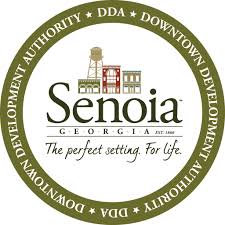 Friday: 8:30am – 11:30amTopicsBill Camp – Finance PresentationSewer Plant - Water Plant – Support water withdraw request of 1.5 MGD from Keg Creek.Barnes St. – Paving projectBaggarly St. – Paving / Stormwater ProjectFreeman Sasser – Improvement quotes Seavy Trail Project - QuotesDowntown Parking – 123 Morgan St. recommendation Courthouse Audio / Visual Upgrade - QuotesSPLOST Projects – UpdateSeavy Street Project – Quotes and Improvements Information:Stone Lodge- Marimac Lake Park140 Pylant St.Senoia, Ga 30276